L.p.DataTemat/ tematykaMateriał podstawowy1.27.04.Smak przygody - ,,Kto przygód zna smak”’ Jacka CyganaPodręcznik s. 2862.28.04.Dlaczego warto czytać książki? - ,,The Pagemaster” Podręcznik s. 2883.29.04.Jakie święto obchodzimy 3 maja?- ,,Rocznica” S. AleksandrzakaPodręcznik s. 3344.30.04.Wizyta w wirtualnym muzeum – 2 godz.EpodrecznikiGodz. 10.00Szczegółowy przebieg lekcji – w indywidualnej korespondencji nauczyciela z uczniami                           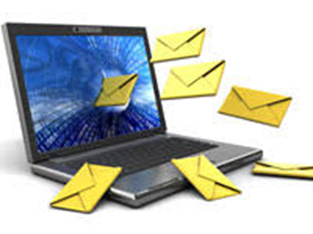 Szczegółowy przebieg lekcji – w indywidualnej korespondencji nauczyciela z uczniami                           Szczegółowy przebieg lekcji – w indywidualnej korespondencji nauczyciela z uczniami                           Szczegółowy przebieg lekcji – w indywidualnej korespondencji nauczyciela z uczniami                           